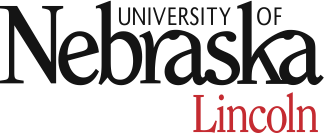 2017 APPLICATION FOR STUDENT AMBASSADORProgram Purposes:Recruit new students to the Department of Food Science and Technology programs.Promote the Department of Food Science and Technology on and off-campus.Assist in the preparation for and execution of Food Science and Technology Promotional Events. Qualifications/Expectations:Have at least sophomore status as of August 1st of your serving year.Be a full-time student, majoring in Food Science and Technology or Food Technology for Companion Animals.Intentions to stay in the program for at least two more years from the start of your serving year. Be in good academic standing with a GPA of at least 2.50.Participate in at least one Recognized Student Organization.Have a good knowledge of academic and extra-curricular programs in the Department of Food Science and Technology.Demonstrate leadership and public speaking skills.Participate in various recruitment activities including prospective student visits, department tours, and others as scheduled. Be available at least 5 hours per week for office hours.Application Procedures:Complete the application on the following pages fully and honestly.Submit all application materials to Sara Roberts by March 15, 2017.   For More Information:Contact Sara Roberts at sroberts14@unl.edu or 402-472-2843Additional Instructions:Incomplete or late applications will not be considered.Two references must be included. One of these references must be from a faculty member in the Department of Food Science and Technology. All references should be sent directly to Sara Roberts, Food Innovation Center, 1901 N. 21st St., Room 223, Lincoln, Nebraska 68588.Please use the last two pages of this application to give to your references.Name:												NU Student ID#:  										Advisor:  											Academic Standing as of August 1st (Sophomore, Junior, Senior):  			Anticipated Graduation Date:  								Current Cumulative GPA:  									Campus/Local Address:  									Campus/Local Telephone:  									E-mail Address:  										Please submit responses to the following with your application.  Please limit responses for all of the questions to a one page report. On a separate page, please attach a current resume.What led you to become a Food Science and Technology major?
What qualities do you believe are necessary to become a successful Food Science and Technology Ambassador, and how do you plan to implement these qualities into your work performance?
In fifty words or less, answer the following question: “What is food science?”Release:Date:  											Name:  										Student ID#:  										Campus/Local Address:  								Campus/Local Phone:  								I hereby authorize the Department of Food Science and Technology to verify my GPA.  The selection criteria for the ambassadors program stipulates that applicants must have a 2.50 cumulative GPA.Signature: 										Reference FormDate:  												Name of Applicant:  										Name of Reference:  										Relationship to Applicant:  									Institution:  											Position:  											Note to ApplicantUnder the Family Education Rights and Privacy Act, students of the University of Nebraska have the right to inspect their files upon request.  So that the person you have requested to write a letter of recommendation will know if their letter will be held in confidence or if the letter will be open to your inspection upon your request, please mark one of the following statements.  The waiving of your right to see this letter is not a requirement for consideration.		I understand that I have the right to inspect my file upon request.		I hereby DO WAIVE my right of access to this reference letter.		I DO NOT WAIVE my right of access to this letter of reference.Signature:  										Note to the Reference of the Student Ambassador ApplicantWhen writing this reference letter, please address the following:A student ambassador serves as a representative for the Department of Food Science and Technology and the University of Nebraska.  Please include what you know of the following qualities:  ability to handle responsibility, willingness to learn, communication skills, maturity, acceptance/tolerance of diverse peoples, cultures and values, and leadership abilities.Please attach this page to your reference letter.  All reference letters and forms should be returned to the Food Science Scholarship Committee, C/O Sara Roberts, 1901 N. 21st St., Room 223, Lincoln, NE  68588-6205 on or before March 15, 2017. Reference FormDate:  												Name of Applicant:  										Name of Reference:  										Relationship to Applicant:  									Institution:  											Position:  											Note to ApplicantUnder the Family Education Rights and Privacy Act, students of the University of Nebraska have the right to inspect their files upon request.  So that the person you have requested to write a letter of recommendation will know if their letter will be held in confidence or if the letter will be open to your inspection upon your request, please mark one of the following statements.  The waiving of your right to see this letter is not a requirement for consideration.		I understand that I have the right to inspect my file upon request.		I hereby DO WAIVE my right of access to this reference letter.		I DO NOT WAIVE my right of access to this letter of reference.Signature:  										Note to the Reference of the Student Ambassador ApplicantWhen writing this reference letter, please address the following:A student ambassador serves as a representative for the Department of Food Science and Technology and the University of Nebraska.  Please include what you know of the following qualities:  ability to handle responsibility, willingness to learn, communication skills, maturity, acceptance/tolerance of diverse peoples, cultures and values, and leadership abilities.Please attach this page to your reference letter.  All reference letters and forms should be returned to the Food Science Scholarship Committee, C/O Sara Roberts, 1901 N. 21st St., Room 223, Lincoln, NE  68588-6205 on or before March 15, 2017. INSTITUTE OF AGRICULTURE AND NATURAL RESOURCESCOLLEGE OF AGRICULTURAL SCIENCES AND NATURAL RESOURCESDepartment of Food Science and TechnologyThe Food Processing Center